                     CV OF ACCOUNTANT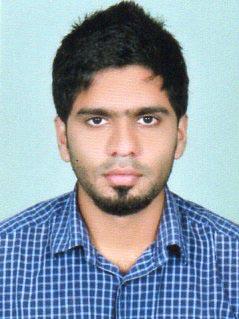 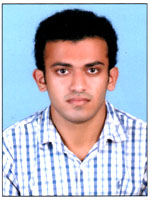 MUHAMMEDMUHAMMED.361843@2freemail.com  Profile Summary2 years of experience as an Accountant in Iqraa International Hospital & Research center Calicut, Kerala IndiaA Master Graduate (MBA) with versatile knowledge of Finance, Accounting and Accounting Software  Carrier Objectives  		To combine my skills, education and experience in a responsible and challenging position with a         professional organization offering continuous growth and advancement opportunities. Professional ExperienceIQRAA INTERNATIONAN HOSPITAL&RESERCH CENTER     Job title:   AccountantDuration: From March 2015 to March 2017Job Descriptions: Support to the Auditing department for the finalization of accounts and preparation of financial statementPetty cash managementOversee the Companies Accounts Receivables and Accounts PayablesFollow up with Customer accounts that are due to resolve delinquencies to ensure prompt payment.Directly call customers for follow up whenever necessary and ensure collection targets are met.Reconciliation of Bank Accounts and various ledger Accounts, Preparation of Payroll.Ensure smooth functioning of the team in respect of financial aspects and manage the daily duties and responsibilities.Revenue & Accrual Posting entries such as creation of provision for bad debts, depreciation etc.Handles office cash and prepares the reimbursement vouchers for the approval of the same.Enforce Companies Credit Policies.Processing of Insurance Invoices and Payments strictly adhering to company policiesPrepares and maintains all receipts and payment vouchers maintain related files, record receipts and expendituresTDS calculation management return filing with income tax department with its respective time scheduleRepresentation for the company with the sales tax department in fulfillment of all the rules such as K-VAT, CST etc… including return filing submission of accounts etc. Educational Credentials Highest University Degree		: 	Master of Business Administration (MBA) (pursuing)                                                    (Financial Management)		                             		University of Bharathiar, India  Second University Degree		: 	Bachelor of commerce (B.Com)University of Calicut, India(2009-2014)Highest Post Graduate Diploma	: 	CPIFA (Certified Professional in Indian and Foreign Accounting) (2015)12th 					:  	Plus Two - Commerce Kerala General Education Board(2007-2009)			10th 					: 	SSLC Kerala Board of Public Examination (2007)Additional QualificationAccounts Management 	:	MIS Reporting  Inventory Management 	:	Tally ERP 9.0Tax Management		:	M.S. Excel Payroll Management 		:	Peachtree Microsoft Office Specialist 	:	Office Excel  	Personal ProfileDate of Birth				:	22/04/1992Sex					: 	Male.Marital status			:	UnmarriedReligion				:          	Islam.  Nationality				:	Indian   Driving License			:         	Indian Driving LicenseLanguages Known 			:	Malayalam, English & Hindi	REFERENCEAvailable upon request